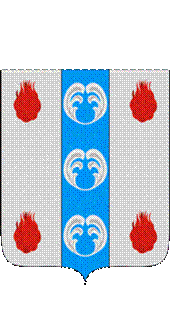 Российская ФедерацияНовгородская областьДУМА ПОДДОРСКОГО МУНИЦИПАЛЬНОГО РАЙОНАР Е Ш Е Н И Еот 16.02.2024 № 250с.ПоддорьеВ соответствии со ст. 35 Федерального закона от 6 октября 2003 года № 131-ФЗ «Об общих принципах организации местного самоуправления в Российской Федерации», ст. 24 Устава Поддорского муниципального районаДума Поддорского муниципального района РЕШИЛА:1. Принять к сведению отчет Главы Поддорского муниципального района о результатах его деятельности и деятельности Администрации муниципального района за 2023 год. 2. Признать деятельность Главы Поддорского муниципального района по результатам отчета о его деятельности и деятельности Администрации муниципального района за 2023 год удовлетворительной.3. Опубликовать настоящее постановление на официальном сайте Администрации муниципального района в информационно-телекоммуникационной сети «Интернет» (https://admpoddore.gosuslugi.ru/).Главамуниципального района                                                           Е.В.ПанинаПредседатель ДумыПоддорского муниципального района                                 Т.Н.КрутоваИнформация об итогах за 2023 год и планах развития Поддорского муниципального района на 2024 годМоя работа, как Главы Поддорского муниципального района, за прошедший 2023 год была нацелена на решение вопросов местного значения, определённых Уставом муниципального района, в соответствии с требованиями Федерального закона «Об общих принципах организации местного самоуправления в Российской Федерации». Главная цель нашей работы - это дальнейшее развитие Поддорского муниципального района и обеспечения достойного уровня жизни каждого жителя. Для каждого человека очень важно - в какой детский сад он водит своих детей, в какой школе они будут учиться дальше, по каким улицам он идет на работу, какие у нас есть учреждения культуры и здравоохранения, насколько качественными являются те услуги, которые они оказывают. Минувший год насыщен важными экономическими и социальными событиями. Район активно участвовал в реализации национальных и региональных проектов, которые направлены на поэтапное улучшение качества жизни населения, решались вопросы по росту доходной части бюджета, развитию экономики и организации эффективной деятельности органов местного самоуправления.На территории района постоянно проживает 3266 человека. В состав района входят 3 сельских поселения: Белебелковское, Селеевское, Поддорское. Производством сельскохозяйственной продукции в районе в 2023 году занимались: 1 сельхозпредприятие, 5 крестьянских (фермерских) хозяйств (в районе всего 8 КФХ), 2 индивидуальных предпринимателя и 1580 личных подсобных хозяйств.На 01.01. 2024 года в хозяйствах всех категорий содержалось 178 голов крупного рогатого скота, в том числе коров – 118 головы (что на 6 голов меньше по сравнению с прошлым годом), овец –335 голов (что на 130 голов меньше к уровню прошлого года). Сельскохозяйственными организациями и крестьянскими фермерскими хозяйствами за 2023 год произведено мяса – 12,9 тонн, молока – 162 тонны, яиц – 4,4 тыс. штук. В 2023 году крестьянские (фермерские) хозяйства муниципального района получили субсидии из средств федерального и областного бюджета в сумме 148950 рублей:  В целях дальнейшего развития сельскохозяйственной отрасли считаем необходимым: Сохранить и развивать действующие предприятия и организации с целью сохранения рабочих мест;Заинтересовать жителей в создании новых КФХ и активно участвовать в получении грантов.Оказывать содействие инвесторам в подборе свободных инвестиционных площадок, подключения к инженерным сетям.С 2015 года продолжается реализация проекта КФХ Петрова Сергея Александровича (получатель гранта на создание и развитие крестьянского (фермерского) хозяйства (2015 год – 176 тонн картофеля, 2023 год – 442 тонны картофеля). (2015 год-8 га картофеля, 2023 год - 17 га картофеля) В 2019 году начата реализация проекта КФХ Петрова Алексея Александровича (получатель гранта на создание и развитие крестьянского (фермерского) хозяйства) по разведению крупного рогатого скота молочного направления).За отчетный период хозяйством произведено 62,2 тонн молока (118 % к уровню прошлого года) и 2,8 тонн мяса.В 2019 году на территории муниципального района зарегистрирован сельскохозяйственный потребительский перерабатывающий сбытовой кооператив «Новгородская ягода». По состоянию на 01.01.2024 года в кооперативе работает 31 человек, средняя заработная плата по кооперативу за 2023 год составила 19817 тыс. руб., что составляет 117 % к уровню прошлого года. За 2023 год кооперативом заготовлено:13 т. брусники, 14 тонн клюквы, 100 т. черноплодной рябины, 138 т. облепихи, 71 т. черники, гриб белый 8 т.,12 т. яблок. Начислено и уплачено налогов 11815 т. р. В 2021 году кооператив принял участие и выиграл грант в размере 23 млн. рубля на развитие материально-технической базы.  В 2022, 2023 годах приобретено: электропогрузчик, уравнительная платформа, тележка самоходная, стеллажное оборудование, дизельная генераторная установка, холодильное оборудование.С 5-8 февраля 2024 года СППСК «Новгородская ягода» приняла участие в 31-ой международной выставке продуктов питания, напитков и сырья для их производства ПРОДЭКСПО -2024 в Экспоцентре г. МоскваВ 2022 году начата реализация проекта ИП Малкина Василия Михайловича (получатель гранта «Агростартап», сумма гранта 3 819 125,77 рублей) по разведению крупного рогатого скота мясного направления. На средства гранта построен двор, приобретена кормозаготовительная техника. На 01.01.2024 года хозяйством произведено 8,1 тонны мясаИнвестиционная деятельность в районе осуществляется за счет собственных средств предприятий, за счет средств федерального и областного бюджетов и направлена на реконструкцию и техническое перевооружение существующих объектов и мощностей. На территории района имеется 8 свободных инвестиционных площадок для размещения новых производств. За 9 месяцев 2022 года инвестиции в основной капитал составили 13979 тыс. рублей.На территории района отсутствуют крупные промышленные предприятия, производство промышленной продукции в районе обеспечивается предприятиями малого и среднего предпринимательства.Промышленным предприятием района является ООО «Поддорский маслозавод». За отчетный период ООО «Поддорский маслозавод» реализовал продукции на сумму 22284,0 тыс. руб. В натуральном выражении выработано: спреды –1116 тонн. Численность работающих 20 человек.Среднемесячная заработная плата 20700 рублей.Важную роль в социально экономическом развитии района играет малый и средний бизнесВ районе будут продолжены ранее сформированные положительные тенденции по созданию условий для развития малого и среднего предпринимательства. Основу экономического потенциала муниципального района составляют индивидуальные предприниматели, занимающиеся сельским хозяйством, розничной торговлей, добычей леса. По состоянию на 01.01.2024 года по муниципальному району всего числится 60 индивидуальных предпринимателя. (101% к 2022 году) Само занятых граждан по муниципальному району на 31.12.2023 года зарегистрировано 171 человек.В рамках действующей муниципальной программы предусмотрены мероприятия, включающие в себя: финансовую, имущественную и информационную поддержку предпринимателей. Финансовая поддержка на 2023 год предусматривает 300 тыс. руб. для предоставления гранта начинающим субъектам малого предпринимательства на создание собственного дела. В 2023 году введены в эксплуатацию 4 жилых дома общей площадью 263 м.кв., что составило 80 % к плану по вводу жилья на 2023 год, выдано 4 уведомления о соответствии планируемого строительства объекта индивидуального жилищного строительства.  На 2024 год план по вводу в эксплуатацию жилья составляет 300 кв.м. Очереди на предоставление земельных участков под жилищное строительство нет, все заявления рассматриваются в максимально короткие сроки. Продолжается работа с Региональным фондом капитального ремонта многоквартирных домов, расположенных на территории Новгородской области. В 2023 году СНКО «Региональный фонд» проведен капитальный ремонт системы электроснабжения жилого дома № 2 по ул. Васильева с.Белебелка, стоимость ремонта составила 283,026 тыс. руб.В части обеспечения надежности инфраструктуры наиболее болезненной точкой является техническое состояние водопроводной сети. Водоснабжением на территории Поддорского муниципального района занимается муниципальное унитарное предприятие «Поддорское ВКХ». За 12 месяцев 2023 года реализовано потребителям услуг по водоснабжению и водоотведению на сумму: 5 313,2 тыс. рублей. Фактический уровень возмещения населением затрат за предоставленные жилищно – коммунальные услуги МУП «Поддорское ВКХ» составляет – 100,2 %.Для оказания услуг по откачке ЖБО приобретена машина. (поддержка Губернатора) и машину для выемки грунта ДЭМ-1145 (экскаватор).В рамках реализации мероприятий муниципальной подпрограммы в области водоснабжения и водоотведения  «Содержание и реконструкция коммунальной инфраструктуры муниципального района» и подпрограммы «Развитие инфраструктуры водоснабжения и водоотведения населенных пунктов Новгородской области» государственной программы Новгородской области «Улучшение жилищных условий граждан и повышение качества жилищно-коммунальных услуг в Новгородской области на 2019 - 2024 годы» за 2023 год произведен капитальный ремонт объектов водоподготовки и подачи воды на 7 артезианских скважинах в с. Поддорье. с. Масловское, д. Бураково на сумму 1669,5 тыс.руб.По территории муниципального района проходит 246 км. автомобильных дорог общего пользования регионального или межмуниципального значения и 192 км. дорог местного значения. В 2023 году было выполнено работ по содержанию и ремонту автомобильных дорог на сумму 216162,1 тыс. руб., в том числе:- на содержание и ремонт автомобильных дорог общего пользования местного значения направлено 20038,6 тыс. руб.-на ремонт и содержание автомобильных дорог межрегионального или межмуниципального значения направлено 196123,5 тыс. руб., в том числе на ремонт автомобильных дорог – 147675, 2 тыс. руб., на содержание автодорог – 45422,8 тыс. руб., на установку видеокамеры – 3025,5 тыс.руб.С 2019 года реализуется приоритетный проект «Дорога к дому»:По Администрации муниципального района выполнены работы по ремонту автомобильной дороги «Жемчугово - Лопастино» на сумму 1201,0 тыс. руб. По Поддорскому сельскому поселению проведен ремонт улицы Масловского с. Поддорье на общую сумма 569,0 тыс.руб.По Селеевскому сельскому поселению проведен ремонт ул.Совхозная д.Селеево, сумма средств составляет 420,3 тыс. руб.По Белебёлковскому сельскому поселению выполнен ремонт подъездов к гражданскому кладбищу с.Белебелка, сумма средств составляет 427,0 тыс.руб.Данная работа будет продолжаться и в 2024 году.По муниципальному району средства в сумме 726 тыс.руб. будут направлены на ремонт автомобильной дороги «д.Устье-д.Пески»По Поддорскому сельскому поселения предусмотрено 293тыс.руб. в т.ч. на ремонт ул. Молодежная д. Бураково.По Селеевскому сельскому поселению будут выполнены работы по ремонту ул.Мелиораторов д.Перегино, сумма средств составляет 193,5 тыс.руб. По Белебёлковскому сельскому поселению планируются работы по ремонту подъездов к гражданскому кладбищу д. Костелёво на сумму 212 тыс.руб.Большое внимание уделяется вопросам благоустройства населенных пунктов, созданию комфортных условий для жизни. Мероприятия муниципальной программы по благоустройству и формированию комфортной городской среды в населенных пунктах реализуются в соответствии с планом проведения работ. В 2023 году проведены работы по благоустройству Сквера братьев Лепаловских. На эти цели израсходовано 742,3 тыс. руб.В этом году в рамках данной программы планируются работы по благоустройству общественной территории от улицы Светлый Путь до улицы Максима Горького. Запланировано 1 588,7 тыс. руб.В рамках муниципальной программы «Комплексное развитие сельских территорий» на 2024 год планируется обустройства тротуара ул. Победы.Территориальное общественное самоуправление (ТОС) — это форма самоорганизации граждан по месту их жительства на части территории муниципального образования. Для непосредственного участия граждан в решения вопросов местного значения на территории муниципального района образовано 14 территориальных общественных самоуправлений (ТОСов).    В 2023 году в рамках государственной программы Новгородской области «Государственная поддержка развития местного самоуправления в Новгородской области и социально ориентированных некоммерческих организаций Новгородской области на 2019-2026 годы» все три сельских поселения муниципального района подавали конкурсные заявки. В результате, реализовано 5 проектов.За счет средств областного бюджета и бюджетов сельских поселений были благоустроены сельские территории:в Поддорском сельском поселении:ТОС «Минцево» реализован проект «Благоустройство подъезда к гражданскому кладбищу д. Одинцово. Стоимость работ составила 214 тыс. рублей.ТОС «Бураково» реализован Проект по благоустройству территории в д. Бураково на сумму 70 тыс. рублей.В Белебёлковском сельском поселении:ТОС «Солнечная Белебелка» благоустройство территории места массового купания в с.Белебелка. Объем денежных средств всего: 232,5 тыс.руб.ТОС «Полисть» реализован проект по благоустройству территории памятного знака с заменой его в д.Литвиново». Объем денежных средств всего: 232,5 тыс. руб.В Селеевском сельском поселении ТОС д. Перегино проведено обустройство территории возле Дома культуры в д. Перегино (установка сцены). Объем денежных средств всего – 210,0 тыс.руб.На 2024 год планируется подать 2 заявки от Поддорского сельского поселения: ТОС Нивки и ТОС Масловское –благоустройство территорий возле домов культуры; 2 заявки от Селеевского сельского поселения (спил деревьев в д. Селеево и комплектование детской площадки в д. Перегино), 3 заявки от Белебелковского сельского поселения. В 2023 участие в рамках приоритетного регионального проекта «Проект поддержки местных инициатив» было одобрено три заявки от сельских поселений:по Белебёлковскому сельскому поселению были выполнены работы по благоустройство парковой зоны с.Белебелка на сумму сумма 1945,0 тыс.руб.,по Поддорскому сельскому поселению проведены работы по благоустройству гражданского кладбища общая сумма 1320,0.по Селеевскому сельскому поселению была установлена спортивная площадка, сумма средств составляет 585,0 тыс.руб.на 2023 год поданы 2 конкурсные заявки:Поддорье «Строительство спортивной площадки в д. Минцево», стоимость проекта 2100,0 тыс.руб.с. Белебёлка 2 этап проекта «Благоустройство территории парковой зоны с. Белебёлка», стоимость проекта 1925,0 тыс.руб. В 2023 году Администрацией Белебелковского сельского поселения были дополнительно проведены работы по установке остановки для школьников в д. Гусево, проведено уличное освещение в парке с. Белебелка, отремонтирован подъезд к мемориалу «253 жизни и одна судьба», сделан пешеходный мост через реку Полисть, установлена беседка.В рамках реализации государственной программы Новгородской области «Охрана окружающей среды Новгородской области на 2014-2024 годы» в 2023 году, Министерством природных ресурсов, лесного хозяйства и экологии Новгородской области, было выделено 167,6 тыс. руб. На выделенные деньги была установлена контейнерная площадка на ул. Центральная в д. Тугино Поддорского сельского поселения.По приоритетный региональному проекту «Наш выбор» в 2023 году проведены работы по ремонту Центральной районной библиотеки 1 этаж». Стоимость проекта 1 155 000 рублей. Проект Народный бюджет — это возможность для каждого жителя Поддорского сельского поселения участвовать в распределении средств бюджета Поддорского сельского поселения, выдвинуть и реализовать свой проект – нужный, необычный, важный, интересный. Распределение части бюджетных средств муниципалитета осуществляется комиссией, состоящей из местных жителей и выбранных в процессе жеребьёвки на собрании.Для реализации проекта в 2023 году на территории нашего поселения в прошлом году была организована работа по сбору инициатив от населения, формированию и заседанию бюджетной комиссии, выбор одной -инициативы- это «Благоустройство территории по ул. Октябрьской от д.58 до д.66 с. Поддорье».Работы выполнены частично. На 2024 год в бюджете Поддорского поселения предусмотрены средства в сумме 2 млн. 50 тыс. рублей на продолжение пешеходной дорожки по ул. Октябрьская от д.66 до ул. Юбилейная д.19 (1824,8 тыс. руб.), благоустройства сквера с. Масловское поворот на ул. Механизаторов (175,2 тыс.руб.)Демографическая ситуация в районе остается сложной. Ежегодно наблюдается естественная убыль населения в 2023 году она составила -42 человек. За январь-ноябрь 2023 год родилось 18 детей. Умерло 60. Прибыло на территорию района 83 человек, убыло 84.Естественная убыль населения по причине низкой рождаемости и высокого уровня смертности характерна для муниципального района. Сокращение числа населения с доходом ниже прожиточного уровня способствует участие района в приоритетном региональном проекте «Формула успеха моей семьи».В рамках подпрограммы "Государственная социальная помощь на основании социального контракта" заключено 61 социальных контракта (поиск работы -33, иные мероприятия -9, ИП-1, ЛПХ-18)На реализацию социальных контрактов направлено 6,4 млн. рублей. Очень хорошая поддержка для семей района.За 2023 год в отдел занятости населения Поддорского района обратилось за содействием в поиске подходящей работы 106 человек. Признано безработными 46 человек.Нашли работу 81 человек, из них безработные граждане – 41 человек. Доля трудоустроенных граждан – 76,4%,На 01 января 2024 года уровень регистрируемой безработицы в районе составляет 0,6%.В 2023 году 11 безработных граждан направлены на профессиональное обучение по востребованным на рынке труда профессиям: социальный работник, специалист по охране труда, основы предпринимательской деятельности, продавец продовольственных товаров, младший воспитатель.На 1 января 2024 года банк вакансий включает 37 рабочих места (вакантных должностей).На территории муниципального района основную образовательную программу дошкольного образования реализуют: 1 образовательная организация и 2 филиала. Данные организации посещают 74 ребенка.В систему общего образования района входит 1 общеобразовательная организация с филиалом в с. Белебелка. По состоянию на 1 января 2024 года количество обучающихся составило 241 человек.На территории муниципального района в 2023 году продолжена реализация федеральных проектов «Современная школа» и «Цифровая образовательная среда», входящих в состав национального проекта «Образование».Федеральный проект «Современная школа»: На реализацию федерального проекта «Современная школа» направлено 517,4 тыс. рублей. Из них на фонд оплаты труда педагогических работников Центра образования цифрового и гуманитарного профилей «Точки роста» израсходовано 417,4 тыс. рублей, на финансовое обеспечение деятельности Центра – 100 тыс. рублей.Федеральный проект «Цифровая образовательная среда»На реализацию федерального проекта «Цифровая образовательная среда» направлено15 тыс. рублей на приобретение расходных материалов, техническое обслуживание закупленного в 2020 году оборудования. Региональный проект «Модернизация школьных систем образования Новгородской области» в рамках реализации государственной программы Новгородской области «Модернизация школьных систем образования Новгородской области в 2022-2026 годах»На эти цели выделено46 999,8 тыс. руб. Из них на капитальный ремонт МАОУ «СОШ с. Поддорье» направлено33 780,1 тыс. рублей, на приобретение средств обучения и воспитания, соответствующих современным условиям обучения, 10300,2тыс. руб. На прочие заключенные договоры в рамках капремонта израсходовано 2 919,5 тыс. рублей.Кроме этого, из местного бюджета были выделены дополнительные средства:на проведение закупочных процедур по капитальному ремонту – 10 тыс. рублей;на приобретение одноразовой посуды для организации питания обучающихся начальной школы – 46,5 тыс. рублей;на организацию видеонаблюдения – 71 тыс. рублей;на осуществление строительного контроля на объекте капитального ремонта – 250 тыс. рублей;на разработку проектной документации на замену системы пожарного оповещения – 70 тыс. рублей.Кроме этого, с сентября 2023 года началась реализация федерального проекта «Патриотическое воспитание граждан Российской Федерации» национального проекта «Образование». Реализация данного проекта предполагает проведение мероприятий по обеспечению деятельности советников директора по воспитанию и взаимодействию с детскими общественными объединениями в общеобразовательных организациях. На реализацию данного проекта были направлены средства в сумме 90 тыс. рублей. На обеспечение пожарной безопасности, антитеррористической и антикриминальной безопасности образовательных организаций направлено 1 455,9 тыс. рублей. В том числе из средств местного бюджета 144 тыс.руб. направлено на обеспечение охраны здания МАОУ «СОШ с. Поддорье» сотрудниками охранной организации.На ремонт зданий, отдельных помещений и систем израсходовано 1 959,5 тыс. рублей.На приобретение оборудования и инвентаря для муниципальных образовательных организаций из средств местного бюджета было выделено 229,4 тыс. рублей.Сумма средств, израсходованных на организацию питьевого режима в образовательных организациях, составила 77,7 тыс. рублей.На проведение медицинских осмотров работников образовательных организаций направлено 167,8 тыс. рублей.Расходы, связанные с содержанием имущества, соблюдением санитарно-эпидемиологического благополучия, составили 538,2 тыс. рублей.Здравоохранение Поддорского района представлено областным автономным учреждением здравоохранения «Поддорская центральная районная больница», включающим Холмский филиал, стационар, поликлинику, центр общей врачебной (семейной) практики с. Белебелка и 6 фельдшерско-акушерских пунктов (д. Селеево, д.Перегино, д. Нивки, д.Бураково, д.Переезд, д.Заозерье). Коечный фонд медицинской организации составляет: 25 коек, круглосуточных (3 терапевтических, 20 сестринского ухода, 2 медико-социальных) и 18 коек дневного пребывания (3 педиатрических, 15 терапевтических). Открыто и продолжает функционировать отделение сестринского ухода.Общая численность работающих составляет 75 человек, в том числе 7 врачей и 25 среднего медицинского персонала. Для размещения специалистов, прибывающих на работу у администрации есть специализированный жилой фонд. В 2023 году для медицинского обслуживания жителей района учреждением приобретено оборудование для отделения сестринского ухода на сумму 802054,00 такое как устройство для перемещения пациентов, матрасы шкафы холодильники ходунки. В 2023 году реализован приоритетный национальный проект «Вежливая регистратура» в рамках которого приобретены камеры видеонаблюдения и диктофоны. Закончен ремонт здания ФАПа д. Бураково капитально отремонтирована крыша, произведена замена системы отопления на электрическое, выполнен косметический ремонт.  В рамках федерального проекта "Создание единого цифрового контура в здравоохранении на основе единой государственной информационной системы здравоохранения (ЕГИСЗ)" учреждением освоены 74100,00В 2024 году планируется произвести капитальный ремонт крыши здания поликлиники. Подготовлена проектно-сметная документация, получено положительное заключение государственной экспертизы. Стоимость работ составит 2354 тыс. руб. С целью улучшения оказания специализированной медицинской помощи два раза в неделю организован выезд бригады врачей из Холмского филиала.На территории муниципального района полномочия в сфере культуры и спорта осуществляют 6 юридических лиц, в состав которых входят 12 культурно-досуговых учреждений, 10 библиотек, 1 музыкальная школа, Центр обслуживания учреждений культуры и 1 учреждение спорта. В 2023 году в Центральной районной библиотеке в рамках приоритетного регионального проекта «Наш выбор» произведен ремонт фойе и левого крыла 1 этажа. Учреждению были выделены денежные средства в размере 1 155,0 тыс. рублей.В рамках федерального партийного проекта «Культура малой родины» приобретено звуковое оборудование (акустическая система, микшерный пульт, микрофоны), компьютерная техника и периферийное оборудование (ноутбук, МФУ цветной, видеопроектор) для Бураковского СДК, швейная машина, оверлок, утюг, компьютерная техника (МФУ, ноутбук) для Отдела народного творчества на общую сумму 598,6 тыс. руб.В деревне Бураково установлена многофункциональная спортивная площадка «Газпром - детям», стоимость проекта 10 млн. руб.В 2023 году выделены дополнительные средства из бюджета муниципального района отрасли культура:МАУДО «Поддорская детская школа искусств» -  600,3 тыс. руб. - Приобретение кресел для актового зала – 403,2 тыс.руб.- монтаж оповещения системы ГО и ЧС - 98,0 тыс. руб.- Приобретение основных средств ноутбук – 48,0 тыс. руб.– Составление сметы – 10,0;- промывка и опрессовка системы отопления  - 12,0 тыс. руб.- Медосмотр сотрудников -13,5 тыс.руб.-замена и перерегистрация  фискального накопителя для ККТ -15,6 тыс.руб.МАУ «Поддорское межпоселенческое социально-культурное объединение» - 879,8 тыс. руб.Селеевский СДК:- Монтаж водосточной системы кровли – 75,5 тыс. руб.;- Мяч волейбольный – 2,1 тыс. руб.;Перегинский СДК:- Монтаж козырька – 49,2 тыс. руб.;- Принтер лазерный – 9,5 тыс. руб.;Бураковский СДК:- Замена деревянных оконных блоков на оконные блоки их ПВХ – 171,1 тыс. руб.;Белебелковский СДК:- Чехлы для тентов – 10,0 тыс. руб.; - Промывка и опрессовка системы отопления - 14,95 тыс. руб.;Поддорский краеведческий музей:- Принтер струйный – 19,99 тыс. руб.;Замена фискальных накопителей для ККТ (Поддорский краеведческий музей, Масловский СДК, Отдел народного творчества) – 46,8 тыс. руб.;Развитие музейного комплекса «Партизанский край»:- Интерактивная панель, мобильная стойка для панели – 182,1 тыс. руб.;- Дрезина (макет) – 90,0 тыс. руб.;- Колонки, память USB  - 16,6 тыс. руб.;- Деревянный макет винтовки Мосина с ремнем – 3,6 тыс. руб.;Организация и проведение Дня партизанского края 1 августа – 188,4 тыс. руб.МБУК «Межпоселенческая Поддорская Централизованная библиотечная система» - 1 007,38 тыс. руб.:- Техническое обследование здания Центральной районной библиотеки- 40 тыс. руб. - Составление смет – 37 тыс. руб.- Проверка сметной стоимости ремонт Центральной районной библиотеки- 40 тыс. руб.- Ремонт Центральной районной библиотеки левое крыло -735,5 тыс. руб.- Ремонт козырька Центральной районной библиотеки -69,326 тыс. руб.- Приобретение 2 мониторов и системного блока – 45,857 тыс. руб.- Приобретение жалюзи – 39,7 тыс. руб.МАУ «Районный Дом культуры» - 611,0   тыс. руб. В 2023 году выделены дополнительные средства из бюджета муниципального района отрасли культура:- Противопожарный люк  – 42,0 тыс.руб- монтаж оповещения системы ГО и ЧС – 146,5 тыс руб.- Организация и проведение мероприятий приуроченных к празднованию Нового года– 200,0 тыс. руб.– ТО и ремонт автомобиля – 170,2;- установка тревожной кнопки  - 36,7 тыс. руб.-замена и перерегистрация  фискального накопителя для ККТ -15,6 тыс.руб.МБУ «Центр физической культуры и спорта «Лидер» -120.845  тыс. руб.:- приобретение инвентаря (мяч, клюшки, медицинболы) -14,5 тыс. руб.,- промывка и опрессовка системы отопления – 15,0 тыс. руб.;- ремонт системы отопления – 37,569 тыс. руб.;- установка тревожной кнопки 28,976 тыс. руб.;- страхование спортсменов – 10,800 тыс. руб.,- медали, грамоты   -14,0 тыс. руб.НА 2024 ГОД ЗАПЛАНИРОВАНЫ: - Текущий ремонт помещений Бураковского СДК – общая стоимость работ 1114,76 тыс. руб., «Культура малой Родины» -  542,4 тыс. руб.- Капитальный ремонт здания Заозерского СДК (Национальный проект «Культура»): сумма по соглашению - 9 963,5 тыс. руб., начальная (максимальная) цена договора в ЕИС – 9 145,6 тыс. руб.- Развитие музейного комплекса «Партизанский край» - 542,7 тыс. руб. (приобретение деревянных макетов винтовок Мосина с ремнем, одежды военной времен ВОВ)- Ремонт пожарной сигнализации в Селеевском СДК, Белебелковском СДК – 198,0 тыс. руб.- ремонт помещений 2 этажа Центральной районной библиотеки, приобретение мебели, оборудования, книг  в рамках Федерального проекта «Культурная среда» национального проекта «Культура» по созданию модельных муниципальных библиотек – 15,151 тыс.руб.Согласно действующему законодательству Администрация муниципального района наделена полномочиями по решению вопросов местного значения, из которых наиболее значимым является формирование, утверждение и исполнение бюджета муниципального района.За 2023 год в консолидированный бюджет района поступило налоговых и неналоговых 53 124,3 тыс. рублей или 105,6% от годового плана.Основным источником доходной части бюджета является налог на доходы физических лиц. Налог на доходы физических лиц выполнен на 104,9% (при плане 2954,4 тыс. рублей, фактически поступило 31317,9 тыс. рублей.).Всего доходная часть консолидированного бюджета района за 2023 год составила 288714,9 тыс. рублей, при плане 286754,3 тыс.руб. или 100,7%, что на 54369,1 тыс. рублей больше исполнения 2022 года. Администрация муниципального района  постоянно взаимодействует с органами всех уровней власти и хозяйствующих субъектов по обеспечению полноты и своевременности поступлений доходов в бюджет муниципального района.  Расходы консолидированного бюджета исполнены в сумме 285195,6 тыс. рублей или 97,3% от годового плана.Наибольший удельный вес в расходах занимают расходы по образованию - расход составил 112 113,0 тыс. руб., 39,3% в общих расходах.В бюджете района в 2023 году действовали 54 муниципальные программы. В Поддорском муниципальном районе 23, в Белебелковском сельском поселении - 13, в Поддорском поселении – 10, в Селеевском - 8 программ. При утвержденном плане по муниципальным программам 233496,5 тыс. руб., освоено 229 612,5тыс. рублей или 98,3%.В 2023 году район принимал участие в реализации 12 государственных программ, что позволило привлечь в бюджет района из федерального и областного бюджетов более 77,6 млн. рублей.В 2023 году район принимал участие в реализации 4 федеральных проектах, в которых освоено 1 364,7 тыс. рублей.Было обеспечено своевременное финансирование всех публичных обязательств.На 01.01.2024 года отсутствует просроченная кредиторская задолженность.Обеспечено выполнение целевых показателей по увеличению оплаты труда отдельных категорий работников согласно Указам Президента Российской Федерации.Между правительством Новгородской области и Администрацией района 03 апреля 2023 года было заключено Соглашение об осуществлении мер, направленных на социально-экономическое развитие Поддорского муниципального района Новгородской области, которым предусмотрен ряд обязательств муниципального района. Почти все принятые обязательства выполнены.В дальнейшем наша работа будет направлена на исполнение всех, предусмотренных Соглашением обязательств, и реализацию мер, направленных на социально-экономическое развитие района в целом.	______________________Об отчете Главы Поддорского муниципального района о результатах своей деятельности и деятельности Администрации муниципального района